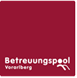 Haus der ambulanten Dienste VorarlbergBetreuungspool Vorarlberg gGmbH Wir sind umgezogen.Sehr geehrte KlientInnen, geschätzte Systempartner, liebe Betreuungskräfte.Mit 5. August haben wir unsere Büroräumlichkeiten in Dornbirn vom Rathausplatz 4/5 in die  Dr.-Waibel-Straße 3,  in Dornbirn verlegt. Das neue Büro ist nur gut 100m und 2 Gehminuten vom derzeitigen Bürostandort entfernt. Gemeinsam mit dem Landesverband der Hauskrankenpflege und der ARGE Mobile Hilfsdienste, bündeln wir unsere Stärken im „Haus der ambulanten Dienste Vorarlberg“. Kommen Sie doch vorbei, wir freuen uns. 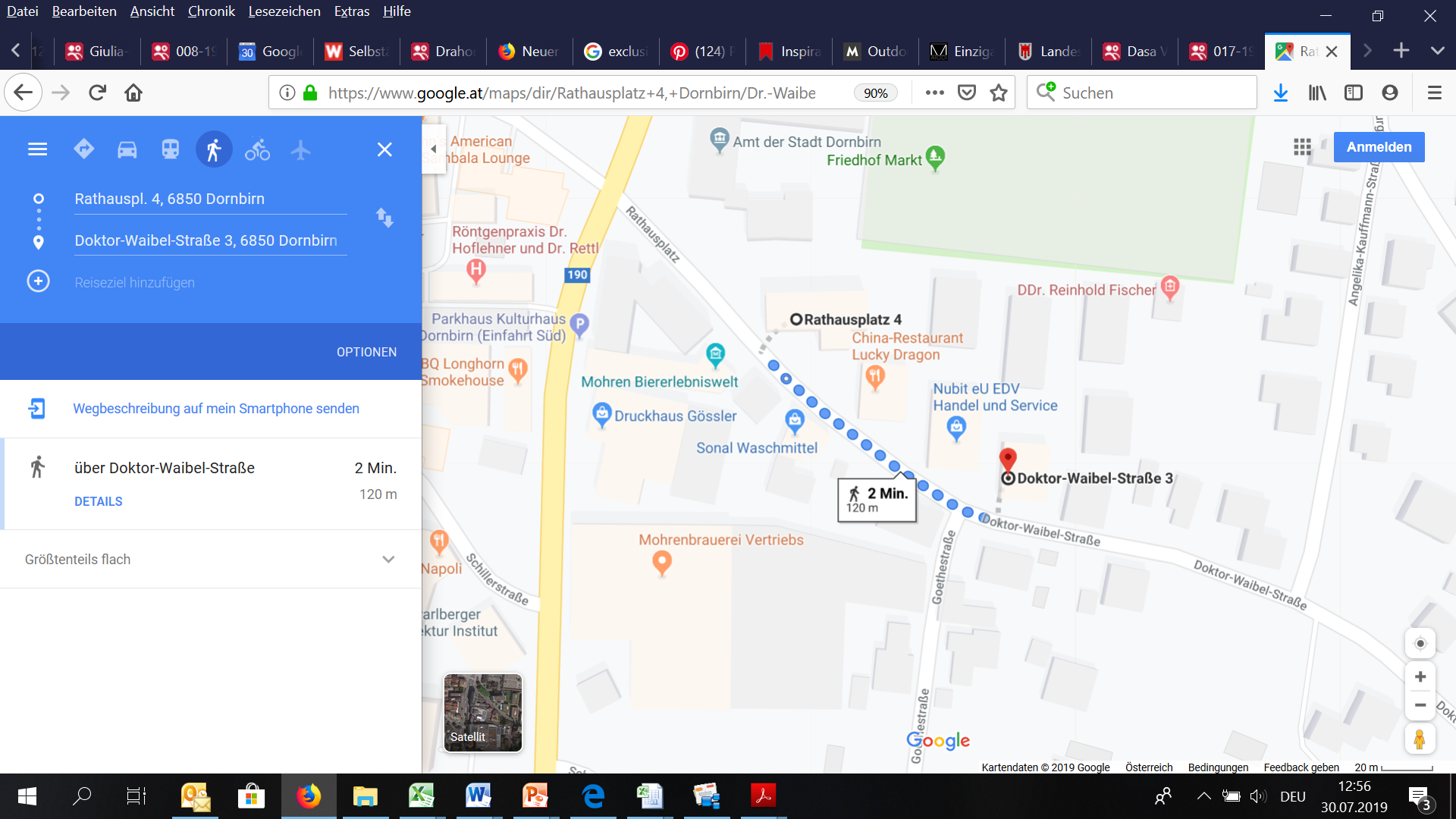 Mag. Angela Jäger, GF									Vlbg. Betreuungspool gGmbHA-6850 Dornbirn, Dr.-Waibel-Straße 3A-6800 Feldkirch, Saalbaugasse 2www.betreuungspool.at